ПОЛОЖЕНИЕ О КОНКУРСЕ ПРОФЕССИОНАЛЬНОГО МАСТЕРСТВА «Педагог года города Ишима- 2021»1. Общие положения1.1. Настоящее положение о  конкурсе профессионального мастерства (далее – Положение) определяет цели, задачи, порядок организации и проведения  конкурса профессионального  мастерства «Педагог года города Ишима – 2021» (далее - Конкурс).          1.2. Учредителями Конкурса являются:- Департамент по социальным вопросам администрации г. Ишима;          - ГК профсоюза работников образования;          - МКУ «Ишимский городской методический центр». 1.3. 	 Конкурс проводится по  номинациям: «Учитель года города Ишима», «Воспитатель года города Ишима», «Учитель-дефектолог города Ишима», «Педагогический дебют» (учитель), «Педагогический дебют» (воспитатель), «Педагог-психолог города Ишима».1.4. Для организационно-методического обеспечения Конкурса создается организационный комитет, который устанавливает порядок и процедуру проведения Конкурса, утверждает состав жюри, регламент работы, порядок финансирования. 2. Цель Конкурса:2.1. Выявление наиболее талантливых, творчески работающих высокопрофессиональных педагогов, их поддержка и поощрение, развитие творческой инициативы.   2.2 Привлечение внимания широкой научной и педагогической общественности, средств массовой информации к проблемам развития дошкольного и общего образования в современных социально-экономических условиях; формирования позитивного общественного мнения о профессии педагога и утверждения приоритетов образования в обществе. 2.3. Развитие творческого потенциала педагогических работников.  2.4. Распространение наиболее эффективных технологий и методов развития, обучения и воспитания, поддержка инноваций, ознакомление с передовым педагогическим опытом.Общий порядок проведения КонкурсаКонкурс проходит в два этапа:            - заочный этап – с 15 февраля по 27 февраля 2021 года;            - очный этап – с 01  по 05 марта 2021 года.Выступление участников Конкурса оценивает жюри по номинациям, а также ученическое жюри (в номинации «Учитель года города Ишима»).4. Участники Конкурса4.1. В Конкурсе участвуют педагогические работники образовательных организаций системы дошкольного и общего образования, реализующие общеобразовательные программы, независимо от их организационно-правовой формы. 4.2. Участниками Конкурса могут быть:      - в номинации «Учитель года города Ишима» - педагоги-предметники общеобразовательных организаций;      -  в номинации «Воспитатель года города Ишима» - воспитатели, музыкальные работники, инструкторы по физической культуре;      - в номинации «Учитель-дефектолог города Ишима» -  педагоги муниципальных дошкольных образовательных организаций и муниципальных общеобразовательных  организаций, работающие с детьми с особыми образовательными потребностями (учителя-дефектологи, олигофрекопедагоги,  сурдопедагоги, учителя-логопеды);- в номинации «Педагог-психолог  города Ишима» - педагоги-психологи муниципальных дошкольных и муниципальных общеобразовательных организаций;- в номинации «Педагогический дебют» - педагогические работники  общеобразовательных организаций (далее – «Педагогический дебют» (учитель), и педагогические работники дошкольных образовательных учреждений (далее – «Педагогический дебют» (воспитатель) со стажем педагогической работы не более пяти лет. 4.3. Стаж педагогической работы, возраст участников не ограничиваются, кроме номинации «Педагогический дебют». 4.4. По итогам Конкурса определяются:- в номинации «Учитель года» - победитель (I место) и призёры (II, III  места);- в номинации «Воспитатель года» - победитель (I место) и призёры (II и III места);- в номинации «Учитель-дефектолог города Ишима» - победитель (I место);- в номинации «Педагог-психолог города Ишима» - победитель (I  место);-  в номинации «Педагогический дебют» (учитель) – победитель (I место);- в номинации «Педагогический дебют» (воспитатель) – победитель (I место). 4.5. Победители Конкурса принимают участие в областном конкурсе «Педагог года Тюменской области». 5. Оргкомитет Конкурса5.1. Состав оргкомитета Конкурса утверждается приказом директора департамента по социальным вопросам администрации города Ишима.	5.2. Оргкомитет Конкурса:- согласовывает и координирует мероприятия по проведению Конкурса;- определяет порядок, время и место проведения Конкурса, состав жюри;- утверждает смету расходов на проведение Конкурса, состав участников, победителей и призеров конкурса.5.3. Решение оргкомитета Конкурса считается принятым, если за негопроголосовало более половины списочного состава. 6. Жюри Конкурса6.1. Деятельность участников Конкурса оценивает предметное жюри по каждой номинации, ученическое жюри в номинации «Учитель года  города Ишима». 6.2. В состав жюри по номинациям входят представители общественных, научных, методических учреждений, победители конкурсов прошлых лет. 6.3. Ученическое жюри формируется из числа учащихся старших классов,   победителей и призёров муниципальных и региональных этапов Всероссийской олимпиады  школьников исследовательских конференций, интеллектуальных  и творческих конкурсов, лидеров и активистов общественных организаций. 	6.4. Жюри оценивает выполнение конкурсных испытаний в баллах в соответствии с критериями, утвержденными оргкомитетом конкурса, и составляет рейтинговую таблицу по каждому конкурсному испытанию, доводит результаты до сведения участников в день их проведения.7. Символика Конкурса 	
           7.1. Официальной эмблемой Конкурса является пеликан,  распростерший крылья над своими птенцами.	
           7.2. Использование официальной эмблемы Конкурса обязательно на всех этапах Конкурса.8. Поощрение победителей Конкурса 8.1. Все участники Конкурса награждаются дипломами и памятными подарками. 8.2. Победителю и лауреатам конкурса вручается денежная премия. 9.  Порядок оформления  документов Участника Конкурса «Педагог года  города Ишима» (далее – Порядок)  9.1. Основанием для участия в Конкурсе является предоставление в МКУ «ИГМЦ» полного комплекта документов: - личное заявление на участие в Конкурсе по форме согласно приложению №1;- представление образовательной организации; - информационная карта участника Конкурса «Педагог года города Ишима» по форме согласно приложению №2; - эссе участника Конкурса на заданную тему; - фотографии участника Конкурса. 9.2. На бумажном носителе предоставляются:-  заявление с личной подписью участника Конкурса (все номинации Конкурса);- эссе (номинации «Воспитатель года», «Педагог-психолог года»; «Учитель - дефектолог года»; «Педагогический дебют»). 9.3. На бумажном и электронном носителях предоставляются: - представление образовательной организации участника Конкурса, оформленное на бланке образовательной организации;-  информационная карта участника Конкурса. Примечания: - представление на бумажном носителе заверяется подписью и печатью, на электронном носителе – не сканированное без печати и подписи; - электронные копии документов предоставляются только на флэшносителе. 9.4. К представлению прилагаются: - характеристика участника Конкурса; - информация о личных достижениях участника Конкурса с указанием, является ли он победителем конкурса на получение денежного поощрения лучшими учителями; - информация о достижениях участника Конкурса в организации воспитательной работы; - информация о достижениях воспитанников участника Конкурса. 9.5. Материалы на бумажных носителях, указанные в перечне документов, формируются в папки. Шрифт Times New Roman, размер – 12; интервал межстрочный – 1,5. Строго соблюдаются поля: верхнее, нижнее, правое, левое – . 9.6. Фотографии участника Конкурса предоставляются на флэш-носителе в формате *.jpg с разрешением 300 точек на дюйм без уменьшения исходного размера: цветной художественный портрет для оформления буклета об участниках Конкурса; цветные жанровые фотографии (не более 5 штук) с внеклассных мероприятий или учебных занятий.9.7. Документы участника Конкурса направляются до 08 февраля 2021 года в МКУ «ИГМЦ» по адресу: 627750, г. Ишим, ул. Ленина - 39, кабинет № 31.  Для членов жюри материалы оформляются в брошюру (по количеству членов жюри в номинации).9.8. Материалы, предоставленные на Конкурс, не рецензируются и не возвращаются.10. Порядок проведения Конкурса в номинации «Учитель года города Ишима»10.1. Заочный этап Конкурса «Методическое портфолио». Конкурсные задания: «Интернет-ресурс», «Я-учитель»В заочном туре конкурса проводится экспертиза методического портфолио участников  Конкурса, размещённого на Интернет-ресурсе конкурсанта.Конкурсное задание «Интернет-ресурс»Цель: демонстрация использования информационно-коммуникационных технологий как ресурса повышения качества профессиональной деятельности педагога.Формат: представление интернет-ресурса (личный сайт, страница, блог сайта образовательной организации), на котором можно познакомиться с участником Конкурса и публикуемыми им материалами:- Рабочие материалы: разработки уроков, внеклассных мероприятий (1-2 разработки);- Дополнительные материалы: дидактический материал, опубликованные методические статьи, видеозаписи 1-2 учебных занятий, творческие работы учеников (1-2); статьи в прессе об участнике Конкурса, копии грамот, дипломов, сертификатов.Критерии оценивания: информационная насыщенность (количество представленной информации, ее образовательная и методическая ценность, регулярность обновлений);безопасность и комфортность виртуальной образовательной среды;эффективность обратной связи;актуальность информации;оригинальность и адекватность дизайна (оригинальность стиля, адекватность цветового решения, корректность обработки графики, разумность скорости загрузки).Конкурсное задание эссе «Я – учитель».Формат: текст эссе «Я - учитель» (до 6 страниц).Цель: раскрыть мотивы выбора учительской профессии, отразить собственные педагогические принципы и подходы к образованию, свое понимание миссии педагога в современном мире.Критерии оценивания:языковая грамотность текста (речевая, грамматическая, орфографическая и пунктуационная);обоснование актуальности;наличие ценностных ориентиров;аргументированность позиции;умение формулировать проблемы и видеть пути их решения;рефлексивность;оригинальность изложения.10.2. Первый тур очного этапа КонкурсаКонкурсные задания: «Методический семинар», «Учебное занятие»«Учебное занятие».Регламент: урок по предмету (регламент - 40 минут), самоанализ урока и вопросы жюри (10 минут).Формат: урок проводится в образовательной организации, утверждённой оргкомитетом в качестве площадки проведения I и II туров Конкурса. Темы уроков определяются локальным актом образовательной организации (в соответствии с календарно-тематическим планированием в рабочих программах по соответствующим предметам и с учётом их фактического выполнения в соответствующих классах), который обнародуется на сайте Конкурса за 2 дня до начала конкурсных испытаний и доводится до сведения членов жюри. В случае если преподаваемый конкурсантом предмет не изучается в образовательной организации, урок проводится на вводную тему.Цель: раскрытие конкурсантами своего профессионального потенциала в условиях планирования, проведения и анализа эффективности учебного занятия (урока), проявление творческого потенциала, самостоятельности, умения ориентироваться в ситуации, знания своего предмета и способности выйти в обучении на межпредметный и метапредметный уровни.Критерии оценивания:информационная и языковая грамотность;результативность;методическое мастерство и творчество;мотивирование к обучению;рефлексивность и оценивание;организационная культура;эффективная коммуникация;наличие ценностных ориентиров;метапредметный и междисциплинарный подход;поддержка самостоятельности, активности и творчества обучающихся.Конкурсное задание «Методический семинар».Формат конкурсного испытания: методический семинар (регламент – 20 минут) проводится после завершения для всех участников конкурсного испытания «Урок», что позволяет соотнести заявленные теоретические положения с практикой их реализации. Конкурсант в тезисной форме в течение 5–10 минут излагает свои концептуальные методические подходы, основанные на опыте работы. Представление может сопровождаться мультимедийной презентацией (до 20 слайдов), содержащей описание опыта профессиональной деятельности участника Конкурса, используемых им технологий и методик, направленных на реализацию требований ФГОС и профессионального стандарта «Педагог». Затем в течение 10–15 минут проходит диалог членов жюри с конкурсантом в форме вопросов и ответов.Цель: демонстрация способности к анализу, осмыслению и представлению своей педагогической деятельности в соответствии с новыми требованиями ФГОС.Критерии оценивания: результативность и практическая применимость;коммуникативная культура;оригинальность и творческий подход;научная корректность и методическая грамотность;информационная и языковая грамотность.Пять лауреатов, набравших наибольшее количество баллов по результатам оценки конкурсных заданий первого и второго туров Конкурса, объявляются победителями и выходят в третий тур. Выбор пятерки победителей определяется членами Объединенного жюри второго тура.Пять лауреатов, набравших наибольшее количество баллов по результатам оценки конкурсных заданий первого и второго туров конкурса, объявляются победителями и выходят в третий тур. Выбор пятерки победителей определяется членами жюри.10.3. Второй тур очного этапа КонкурсаКонкурсные задания: «Мастер-класс», «Внеурочное мероприятие», «Образовательный проект»«Мастер-класс». Регламент: до 25 минут, включая 5 минут для ответов на вопросы.Формат: публичная индивидуальная демонстрация способов трансляции на сцене образовательных технологий (методов, эффективных приемов и др.). Цель: демонстрация педагогического мастерства в планировании и анализе эффективности учебных занятий и подходов к обучению, выявление лучшего педагогического опыта и инновационных практик, осознание педагогом своей деятельности в сравнительном и рефлексивном контексте, осмысление перспектив собственного профессионального развития и потенциала транслирования методик и технологий преподавания. Критерии оценивания:- актуальность и методическое обоснование;- творческий подход и импровизация;- исследовательская компетентность;- коммуникативная культура;- рефлексивная культура;- информационная и языковая культура;- ценностные ориентиры и воспитательная направленность;- метапредметность и универсальность подходов;- развивающий характер и результативность;- проектная деятельность с опорой на разнообразные образовательные потребности обучающихся.«Внеурочное мероприятие».Цель: демонстрация профессиональных компетенций конкурсанта в области организации, проведения и самоанализа внеурочного мероприятия, направленного на решение воспитательных задач средствами межпредметного ценностно ориентировочного содержания.Формат: внеурочное мероприятие, которое проводится конкурсантом в общеобразовательной организации, утверждённой оргкомитетом Конкурса. Регламент: проведение внеурочного мероприятия – 30 минут, самоанализ внеурочного мероприятия и ответы на вопросы членов жюри – до 15 минут. Направление внеурочного мероприятия (из перечня направлений развития личности, предусмотренных ФГОС), а также класс, в котором  проводится внеурочное мероприятие ( возрастная группа 1-4 классы – для учителей, осуществляющих деятельность по общеобразовательным программам начального общего образования, и возрастная группа 5-11 классы – для учителей, осуществляющих деятельность по образовательным программам основного общего и среднего общего образования),  определяются по  результатам  жеребьёвки. Тему внеурочного мероприятия  конкурсант  выбирает самостоятельно. Внеурочное мероприятие проводится в форме,  соответствующей характеру внеурочной деятельности (классный час, занятия в школьных кружках, студиях, клубах, секциях и т.д.). Форма проведения внеурочного мероприятия  определяется  конкурсантом самостоятельно. Критерии оценивания: -   целеполагание в организации и проведении внеурочного мероприятия;- актуальность и обоснованность выбранной темы внеурочного мероприятия;-  межпредметное ценностно ориентировочное содержание;- творческий и инновационный подход к решению воспитательных задач;- психолого-педагогическая и коммуникативная культура, организация и проведение внеурочного мероприятия; - информационная и  языковая грамотность;- рефлексия проведённого мероприятия. «Образовательный проект».Цель: демонстрация лауреатами конкурса культуры проектирования в образовании, видения существующих проблем и путей их решения, умения продуктивно работать в команде и выстраивать конструктивное взаимодействие.Формат: группа из 5 конкурсантов (суперфиналистов) в течение 15 минут проводят обсуждение и выбирают тему образовательного проекта, распределяют зоны ответственности каждого члена команды. Группы получают не менее 2 часов для разработки образовательного проекта и его оформления в электронном и/или другом формате. Для представления образовательного проекта на сцене группа получает 20 минут и в течение 10 минут отвечает на вопросы экспертов.Критерии оценивания: исследовательская деятельность;коммуникационная и языковая культура;актуальность и реалистичность решений;результативность;творчество и оригинальность в представлении проекта.По итогам третьего тура определяется тройка победителей, на основании суммы всех баллов, полученных по итогам первого, второго и третьего туров.Порядок проведения Конкурсав номинация «Воспитатель года города Ишима»11.1. Представление документов11.1.1. Для участия в муниципальном этапе Конкурса участники направляют до 08 февраля 2021 года в оргкомитет Конкурса следующие материалы:личное заявление на участие в Конкурсе;представление направляющего учреждения (на фирменном бланке с печатью);информационная карта участника Конкурса (форма № 1 Приложения);цветные фотографии: (портрет 9×13) и жанровая фотография (фрагмент совместной с детьми деятельности);заявка  на  конкурсное мероприятие с детьми (форма № 2 Приложения);дополнительные материалы: презентационный материал о педагоге-участнике (фото- или видеоролик), методические разработки, брошюры, опубликованные статьи, видеозаписи занятий с детьми, компьютерные презентации, фотоматериалы, творческие работы детей, статьи в прессе об участнике Конкурса, копии грамот, дипломов, сертификатов и др.11.1.2. Документы оформляются в отдельную папку с файлами, в электронном виде (на флеш - носителе) и направляются до 04 февраля 2021 года в МКУ «ИГМЦ» по адресу: 627750, г. Ишим, ул. Ленина - 39,    кабинет № 31.  Для членов жюри материалы оформляются в брошюру.11.2. Конкурсные мероприятия  11.2.1. Конкурсные испытания проводятся в 3 тура: заочный и два очных тура.11.2.2. Все участники заочного тура автоматически проходят в 1-ый (очный тур), по результатам которого во 2-ой (очный) тур проходят 5 участников.11.2.3. Заочный тур включает конкурсные задания: «Интернет-ресурс», эссе «Я — воспитатель», «Визитная карточка».В заочном туре Конкурса проводится экспертиза методического портфолио участников муниципального этапа Конкурса, размещённого на Интернет-ресурсе конкурсанта.«Интернет – ресурс»Цель: демонстрация использования информационно-коммуникационных технологий как ресурса повышения качества профессиональной деятельности воспитателя.Формат конкурсного задания: представление интернет - ресурса (личный сайт, страница на сайте дошкольной образовательной организации, блог, в том числе и на странице социальной сети), на котором можно познакомиться с участником Конкурса и публикуемыми им материалами: методическими и (или) авторскими разработками, брошюрами, опубликованными статьями, компьютерными презентациями, фото и видео материалами с фрагментами совместной деятельности воспитателя с детьми, творческими работами детей, статьями в прессе об участнике Конкурса, копиями грамот, дипломов, сертификатов и иными  материалами, отражающими опыт работы участника. Адрес Интернет-ресурса вносится в информационную карту участника Конкурса.  Гиперссылка на главную страницу Интернет-ресурса должна быть доступной при входе через  любой браузер (Internet Explorer, Mozilla Firefox? Google Chrome, Opera и др.). Критерии оценивания: тематическая организованность представленной информации; образовательная и методическая ценность размещенных материалов, соответствие современным требованиям, оригинальность и практическая значимость; возможность использования материалов в семейном воспитании; культура представления материалов.Эссе   «Я – воспитатель»          Цель: раскрытие мотивов выбора профессии воспитателя, отражение собственных педагогических принципов  и подходов к воспитанию, своего понимания миссии педагога в современном мире.Формат:  эссе «Я-воспитатель» (до 4 страниц). Критерии оценивания: глубина мировоззренческой, философской позиции; широта и масштабность взгляда на профессию; уровень изложения и художественный стиль; ясность и четкость аргументов выбора профессии воспитателя.Конкурсное задание  «Визитная карточка»Цель: получение представления о педагоге, о его  образовательной, воспитательной и общественной деятельности, достижениях и увлечениях.Формат:  видеоролик продолжительностью не более 3-х минут, с возможностью  воспроизведения на большом количестве современных цифровых устройств; качество не ниже 360px; видеоролик должен быть оформлен информационной заставкой с указанием имени участника, образовательной организации, которую он представляет; участники сами определяют жанр видеоролика (интервью, репортаж, видеоклип, мультфильм и т.п.). Оценка выполнения конкурсного задания осуществляется  по трём  критериям: соответствие теме (умение обосновать выбор профессии, самооценка личной педагогической деятельности,  логичность в выстраивании сюжета), информативность (информация о взаимодействии с детьми,  информация о взаимодействии с родителями и педагогами,  информация о саморазвитии,  информация об участии в общественной жизни), общее впечатление ( оригинальность жанра видеоролика, грамотность и культура подачи материала, артистичность и выразительность педагога). 11.2.4. Задания I-го тура (очного)Конкурсное задание «Мастер – класс с аудиторией взрослых».         Цель: демонстрация конкретного методического приёма, метода, технологии воспитания, обучения, развития и оздоровления, отражающих современные тенденции развития дошкольного образования. Тему мастер-класса участник Конкурса определяет самостоятельно.       Формат: публичная индивидуальная демонстрация способов трансляции на сцене образовательных технологий (методов, эффективных приемов и др).           Регламент: до 25 минут, включая 5 минут для ответов на вопросы жюри.         Критерии оценивания: глубина и оригинальность содержания; методическая и практическая ценность для дошкольного образования; общая культура; умение взаимодействовать с широкой аудиторией.Конкурсное задание «Мероприятие с детьми».Формат: демонстрация фрагмента практического опыта участника Конкурса, заявленного в творческой презентации (может быть представлено разными формами работы с детьми).До начала конкурсного мероприятия участники передают членам жюри план проведения мероприятия (на электронном и бумажном носителях), в котором указаны цели и примерное содержание мероприятия. Объем текста плана до 3 страниц формата А 4.Регламент: мероприятие – до 20 минут, ответы на вопросы членов жюри – до 10 минут.Критерии оценивания: методическая компетентность (соответствие формы, содержания, методов и приёмов возрасту детей); умение заинтересовать группу детей выбранным содержанием и видом деятельности; умение удерживать интерес детей в течение организованной деятельности; организация взаимодействия/сотрудничества детей; учет и поддержка активности и инициативности детей в деятельности; общая культура (культура общения); соответствие мероприятия творческой презентации; познавательно-речевая активность детей; творческая способность педагога; артистизм педагога.По итогам заочного и очного туров пять участников Конкурса, набравшие наибольшее количество баллов в общем рейтинге проходят в следующий очный тур.11.2.5. Задания II-го тура (очного)Презентация опыта «Мой успешный проект»       Формат: презентация, отражающая историю реализации собственного проекта, участниками  которого стали воспитанники/родители, и практику применения участником метода проектов. Презентация опыта должна включать представление (описание) цели, согласованных действий и способов её достижения, результатов, обеспечивающих возможность самостоятельного решения воспитанниками образовательной задачи (проблемы), приобретения ими нового опыта в различных видах деятельности.         Конкурсант самостоятельно определяет социальную, педагогическую и  (или) образовательную задачу.         Общее время выступления: до 15 минут.         Презентация проекта участника: до 10 минут.        Ответы на вопросы жюри: до 5 минут.         Критерии оценивания:- соответствие проекта требованиям ФГОС ДО, актуальным направлениям развития дошкольного образования, интересам и возрасту детей дошкольного возраста  обоснованность целевой аудитории участников проекта ( воспитанников, родителей, представителей других социальных институтов детства);- значимость поставленной цели и достигнутых результатов для  развития детей дошкольного возраста, приобретения ими нового опыта в различных видах деятельности;-  умение продемонстрировать взаимодействие субъектов (участников образовательных отношений) в ходе выполнения  проекта и достигнутые  результаты проектной деятельности);- возможность применения проекта другими педагогическими работниками;- самооценка эффективности (успешности) проекта;- организованность и культура представления информации. Конкурсное задание «Круглый стол – дискуссия».        Жюри Конкурса объявляет участникам тему в день испытания.       Регламент: 30 минут.       Критерии оценивания: наличие собственной позиции по теме; содержательность и аргументированность каждого выступления в ходе обсуждения; умение вести профессиональный диалог (удерживать тему, продолжать и развивать высказанную мысль, обосновать заявленную позицию дополнительными аргументами; конкретно возражать другому участнику при несовпадении позиций).11.2.6. Победителем Конкурса считается участник, набравший наибольшее количество баллов в общем рейтинге по итогам всех туров.12. Порядок проведения Конкурса в номинации«Учитель-дефектолог года города Ишима»12.1. Предоставление документов        12.1.1. Участники предоставляют следующие документы (информация по оформлению документов содержится в приложении к Положению о Конкурсе):- представление  образовательной организации (форма №  1 приложения);- личное заявление на участие в конкурсе (форма № 2 приложения);- информационная карта участника конкурса (форма № 3 приложения);- заявка на открытое занятие с перечнем необходимого оборудования (форма № 4 приложения).       12.1.2. Документы оформляются в отдельную папку и направляются в адрес городского оргкомитета.12.2. Конкурсные испытания12.2.1. Конкурс проводится в два тура: заочный и очный. 12.2.2. По итогам 1-го заочного тура Конкурса все участники автоматически проходят в I (очный) тур, по итогам которого определяется тройка лидеров, на основании суммы всех баллов, полученных по итогам заочного и I (очного)  этапов. По итогам   II (очного) тура определяется победитель в данной номинации.12.2.3. Задания I (заочного) тура Конкурсное задание «Интернет – ресурс».Формат: представление интернет-ресурса (личный сайт, страница, блог сайта образовательной организации), на котором можно познакомиться с участником конкурса и публикуемыми им материалами:- резюме учителя-дефектолога (всестороннее представление опыта работы конкурсанта в системе образования);- список научных статей и публикаций (если они есть), оформленный с учетом всех библиографических требований;- описание используемой педагогической технологии работы конкурсанта;- дидактический материал, опубликованные методические статьи, видеозаписи 1-2 занятий, фотографии с подписями, творческие работы обучающихся (1-2 работы);- статьи в прессе об участнике конкурса, копии грамот, дипломов, сертификатов.Цель: демонстрация использования информационно-коммуникационных технологий как ресурса повышения качества профессиональной деятельности учителя-дефектолога.Критерии оценивания: - информационная насыщенность (количество представленной информации, ее образовательная и методическая ценность, регулярность обновлений);- безопасность и комфортность виртуальной образовательной среды;- эффективность обратной связи;- актуальность информации;- оригинальность и адекватность дизайна (оригинальность стиля, адекватность цветового решения, корректность обработки графики, разумность скорости загрузки). Конкурсное задание – эссе  «Дефектолог – профессия на века?! (прошлое, настоящее, будущее профессии)».Формат: текст эссе «Я – учитель-дефектолог» (не более 2  страниц), опубликованное на интернет-ресурсе конкурсанта.Цель: раскрытие представлений участника Конкурса о  перспективах развития профессии и своего  понимания миссии педагога, работающего с детьми с особыми образовательными потребностями, в современном мире, смысла профессиональной деятельности, демонстрация видения современных проблем и возможных путей их решения средствами образования, социализации и реабилитации обучающихся с ООП и инвалидностью.Критерии оценивания: - языковая грамотность текста (речевая, грамматическая, орфографическая и пунктуационная);- обоснование актуальности;- наличие ценностных ориентиров;- аргументированность позиции;- умение формулировать проблемы и видеть пути их решения;- рефлексивность;- оригинальность изложения;- ясность и четкость аргументов выбора профессии.  Конкурсное задание «Видеоролик группового/подгруппового занятия/фрагмента урока с обучающимися с ОПП и инвалидностью» участника Конкурса, снятый (созданный) любыми доступными средствами, должен соответствовать тематике Конкурса.  Требования к видеоролику:- материал должен быть  размещен на ресурсе  (со звуком);- формат видео – МР4;- минимальное разрешение видеоролика – 1280х720 НО 16:9;- продолжительность видеоролика – от 10  до 15  минут;- видеоролик должен включать информационную заставку с ФИО, фотографией участника Конкурса, полным наименованием организации, которую он представляет;- использование при монтаже и съёмке видеоролика специальных программ и инструментов на усмотрение участника Конкурса;- содержание видеоролика : цель, задачи и  контингент обучающихся (до 2 минут); фрагмент группового/подгруппового занятия/фрагмент урока участника Конкурса (не более 12 мин.);-  фрагмент группового/подгруппового занятия/фрагмент урока участника Конкурса не могут состоять из фотографий и слайдов презентации;     На Конкурс не принимаются видеоролики, не соответствующие тематике Конкурса, имеющие рекламный характер, а также оскорбляющие достоинство  и чувства других детей. Критерии оценивания:- содержание видеоролика (фрагменты занятия/урока должны носить целостный характер, отражать решение одной или нескольких задач, соответствие  предлагаемых педагогических подходов особым образовательным потребностям категории и возрастной группы обучающихся с ОВЗ).- Знание и учёт психофизических особенностей обучающихся с ОВЗ  (применения коррекционно-развивающих методик, дифференциация материала с  учётом индивидуальных возможностей и состояния здоровья обучающихся, использование технических средств обучения, использование дидактических средств обучения).- Организация взаимодействия на уроке обучающихся (четкое формулирование  инструкций, включение обучающихся в различные виды деятельности, создание ситуации успешности для всех обучающихся). 12.2.4. Задания I (очного) тура Конкурсное  задание «Визитная карточка «Я – учитель-дефектолог (название образовательного учреждения)».Формат: устное представление конкурсантом своего профессионального опыта.Регламент: до 10  минут, ответы на вопросы Жюри - 2 минуты.Цель: Знакомство с участниками конкурса, оценка коммуникативных навыков.Критерии оценивания:- логичность в построении самопрезентации;- содержательность выступления;- общая культура (речь, манера поведения, внешний вид).При выполнении задания не допускается использование каких-либо технических средств и помощников. Оцениваются личные возможности участника представить свою работу в образовательном учреждении.Конкурсное задание «Анализ проведённого мероприятия»       Формат конкурсного испытания: просмотр и анализ видеороликов группового/подгруппового занятия/фрагмента урока с обучающимися с ОПП и инвалидностью, подготовленных  участниками  Конкурса «Педагог года города Ишима» в 2021 году.      Регламент:- просмотр видеороликов – до 15 минут;- анализ  занятия/фрагмента урока  - до 7 минут.  Критерии оценивания:       - актуальность  тематики;      - адекватность содержания (соответствие теме);      - ориентация на соответствующую аудиторию (темы, содержание, манеры, подачи);     - доказательность позиции;     -  лаконичность, ясность, доступность, четкость. Конкурсные испытания: «Учебное (коррекционное) занятие / урок с обучающимися с ООП и инвалидностью» Конкурсное испытание «Учебное (коррекционное) занятие / урок с обучающимися с ООП и инвалидностью» проводится участником Конкурса в дошкольной образовательной организации или общеобразовательной организации, обучающей детей с ООП и инвалидностью, с учетом его специализации.Формат конкурсного испытания: учебное (коррекционное) занятие (регламент – 20 минут)/ урок по предмету (регламент – 40 минут); самоанализ учебного (коррекционного) занятия / урока и вопросы жюри – 10 минут.Конкурсное испытание проводится в образовательной организации, утверждённой оргкомитетом в качестве площадки проведения Конкурса. Темы учебных (коррекционных) занятий / уроков определяются в соответствии с календарно-тематическим планированием по соответствующим предметам и с учётом их фактического выполнения в группах/ классах.12.2.5. Задания II (очного) тура  Конкурсное задание «Мастер-класс» проводится индивидуально каждым участником Конкурса по выбранной им теме, с привлечением в качестве участников других конкурсантов (при необходимости). Формат: публичная  индивидуальная демонстрация способов трансляции образовательных  коррекционно-развивающих технологий  (методов, эффективных приёмов и др.).Регламент:  выступление  конкурсанта до  20 минут, 10 минут – ответы на вопросы.Критерии оценивания:-  актуальность и методическое обоснование;- творческий подход и импровизация;- исследовательская компетентность учителя-дефектолога;- коммуникативная культура;- рефлексивная культура;- информационная и языковая культура;- ценностные ориентиры и воспитательная направленность;- универсальность подходов;- развивающий характер и результативность;- учёт особых образовательных потребностей обучающихся с ООП и инвалидностью. Конкурсное задание «Круглый стол – дискуссия».        Конкурсное  испытание проводится с участием финалистов Конкурса и членов жюри.        Жюри Конкурса объявляет участникам тему в день испытания.       Регламент: 30 минут.       Критерии оценивания: - информированность и понимание тенденций развития дефектологического образования;-масштабность суждений;- аргументированность и конструктивность предложений;- коммуникационная и языковая культура;- наличие ценностных ориентиров и личная позиция.          Победителем Конкурса считается участник, набравший наибольшее количество баллов в общем рейтинге.13. Порядок проведения Конкурса в номинации«Педагогический дебют» (учитель)Заочный этап КонкурсаКонкурсные задания: «Интернет-ресурс», «Я – учитель».Конкурсное задание «Интернет – ресурс».        Цель: демонстрация использования информационно-коммуникационных технологий как ресурса повышения качества профессиональной деятельности педагога. Формат: представление интернет-ресурса (личный сайт, страница, блог  в том числе на странице социальной сети, страница на сайте образовательной организации), на котором можно познакомиться с участником Конкурса и публикуемыми им материалами: методические и (или) иные авторские разработки, эссе, описание педагогического опыта работы, брошюры, опубликованные статьи, компьютерные  презентации, фото- и видео материалы  работы с детьми, творческие и конкурсные работы обучающихся, статьи в прессе об участнике Конкурса,  копии грамот, дипломов, сертификатов и иные материалы, отражающие опыт работы и демонстрирующие качество  представления образовательной информации в сети Интернет. Адрес Интернет-ресурса вносится в информационную карту участника Конкурса. Гиперссылка на главную страницу Интернет-ресурса должна быть  доступной при входе через любой  браузер. Критерии оценивания: - информационная насыщенность;- безопасность и комфортность виртуальной образовательной среды;- эффективность обратной связи;- актуальность информации;- оригинальность и адекватность  дизайна. Конкурсное задание «Я – учитель». Формат: текст эссе на заданную тему (объём до 6 страниц формата А4).           Цель: раскрытие мотивов выбора учительской профессии, собственных педагогических принципов и подходов к образованию, своего понимания миссии педагога в современном мире, смысла педагогической деятельности, демонстрация видения современных проблем и возможных путей их решения средствами образования.           Оценка выполнения конкурсного задания осуществляется по семи критериям, каждый из которых включает 3 показателя. Соответствие конкретному показателю оценивается в 0 или 1 балл.         Критерии оценивания:- обоснование актуальности;- ценностная направленность содержания;- аргументированность позиции автора;- формулирование проблем и видение пути их решения;- рефлексивность;- оригинальность изложения;- языковая грамотность текста (речевая, орфографическая, пунктуационная). Первый тур очного этапа Конкурса.Конкурсные задания: «У меня это хорошо получается», «Урок». Конкурсное задание – методический семинар «У меня это хорошо получается».          Цель: демонстрация методической грамотности, соотнесения педагогической теории с практикой, способности к анализу, осмыслению и представлению своей педагогической деятельности в соответствии с требованиями федеральных государственных образовательных стандартов начального и основного общего образования (далее – ФГОС), профессионального стандарта «Педагог (педагогическая деятельность в сфере дошкольного, начального общего, основного общего, среднего общего образования) (воспитатель, учитель)».           Формат: конкурсное испытание проводится перед началом для всех участников конкурсного испытания «Урок», что позволяет соотнести заявленные теоретические положения с практикой их реализации. Представление (регламент 10 минут) может сопровождаться мультимедийной презентацией (5-7 слайдов), содержащей описание опыта профессиональной деятельности, используемых Участником Конкурса технологий и методик. Затем в течение 5 минут проходит диалог членов жюри с участником Конкурса в форме вопросов и ответов.           Оценка выполнения конкурсного задания осуществляется по пяти критериям, каждый из которых включает 5 показателей. Соответствие конкретному показателю оценивается в 0 или 1 балл. Критерии оценивания:- результативность и практическая применимость;- коммуникативная культура;- оригинальность и творческий подход;-  научная корректность и методическая грамотность;- информационная и языковая грамотность. Конкурсное задание «Урок».           Цель: раскрытие Участниками Конкурса своего профессионального потенциала в условиях планирования, проведения и анализа эффективности урока, проявление творческого потенциала, самостоятельности, умения ориентироваться в ситуации, знания своего предмета и способности выйти в обучении на межпредметный и метапредметный уровни.          Формат: урок проводится в образовательной организации, утверждённой Оргкомитетом в качестве площадки проведения конкурса.           Регламент: урок – 40 минут, самоанализ урока и вопросы жюри – 10 минут. Темы уроков определяются в соответствии с календарно-тематическим планированием в рабочих программах по соответствующим предметам и с учётом их фактического выполнения в соответствующих классах. В случае если преподаваемый участником Конкурса предмет не изучается в образовательной организации, урок проводится на вводную тему.        Оценка выполнения конкурсного задания осуществляется по десяти критериям.  В случае несоответствия урока установленной теме выполнение задания автоматически оценивается в 0 баллов.       Критерии оценивания:- информационная и языковая грамотность;-  результативность;-  методическое мастерство и творчество;- мотивирование к обучению;- рефлексия и оценивание;- организационная культура;- эффективная коммуникация;- ценностные ориентиры;- метапредметность  и межпредметная интеграция;- самостоятельность и творчество. Второй тур очного этапа Конкурса.Конкурсные задания: «Мастер-класс», «Образовательный проект»Конкурсное задание «Мастер-класс».          Цель: демонстрация педагогического мастерства в планировании и анализе эффективности учебных занятий и подходов к обучению, выявление лучшего педагогического опыта и инновационных практик, осознание педагогом своей деятельности в сравнительном и рефлексивном контексте, осмысление перспектив собственного профессионального развития и потенциала транслирования методик и технологий преподавания на сцене.          Формат: публичная индивидуальная демонстрация способов трансляции на сцене образовательных технологий (методов, эффективных приёмов и др.).       Регламент: выступление участника Конкурса до 20 минут, вопросы жюри и ответы участника Конкурса до 10 минут.          Критерии оценивания: - актуальность и методическое обоснование;- творческий подход и импровизация;- исследовательская компетентность  и культура;- коммуникативная культура;- рефлексивная культура;- информационная и языковая культура;- ценностные ориентиры и воспитательная направленность;- метапредметность и межпредметная интеграция;- развивающий характер и результативностью. Конкурсное испытание «Образовательный проект».            Цель: демонстрация участниками Конкурса культуры проектирования в образовании, видения существующих проблем и путей их решения, умения продуктивно работать в команде и выстраивать конструктивное взаимодействие.            Формат: группа из числа участников второго этапа Конкурса (состав определяется жребием) в течение 15 минут проводят обсуждение и выбирают тему образовательного проекта, распределяют зоны ответственности каждого члена команды. Группы получают не менее 2 часов для разработки образовательного проекта и его оформления в электронном и/или другом формате. Для представления образовательного проекта на сцене группа получает 20 минут и в течение 10 минут отвечает на вопросы экспертов.Критерии оценивания: исследовательская деятельность;коммуникационная и языковая культура;актуальность и реалистичность решений;результативность;творчество и оригинальность в представлении проекта.По итогам второго тура определяется победитель, на основании суммы всех баллов, полученных по итогам первого и второго  туров.Конкурсные задания в номинации «Педагогический дебют» для педагогов дошкольного образованияЗаочный этап Конкурса.Конкурсные задания: «Интернет-ресурс», «Авторская разработка»,                         «Я – воспитатель»  Конкурсное задание «Интернет-ресурс».        Цель: демонстрация использования информационно-коммуникационных технологий как ресурса повышения качества профессиональной деятельности педагога.        Формат: представление Интернет-ресурса (личный сайт, страница, блог, в том числе и на странице социальной сети, страница на сайте образовательной организации), на котором можно познакомиться с участником Конкурса и публикуемыми им материалами: методические и (или) иные авторские разработки, брошюры, опубликованные статьи, компьютерные презентации, фото- и видеоматериалы с фрагментами совместной деятельности воспитателя с детьми (любая форма работы с детьми), творческие работы детей, статьи в прессе об Участнике Конкурса, копии грамот, дипломов, сертификатов и иные материалы, отражающие опыт работы и демонстрирующие качество представления образовательной информации в сети Интернет. Адрес Интернет-ресурса вносится в информационную карту участника Конкурса. Гиперссылка на главную страницу Интернет-ресурса должна быть доступной при входе через любой браузер.           Критерии оценивания:- тематическая организованность представленной информации;- образовательная и методическая ценность размещённых материалов;- возможность использования материалов в семейном воспитании;- культура представления информацииКонкурсное задание «Авторская разработка».           Цель: раскрытие методической компетентности педагога.           Формат: конспект образовательной деятельности, соответствующий педагогической идее.          Критерии оценивания: - авторская новизна;- методическая грамотность;- соответствие ФГОС ДО. Конкурсное задание «Я – воспитатель».           Цель: раскрытие мотивов выбора профессии воспитателя, отражение собственных педагогических принципов и подходов к воспитанию, своего понимания миссии педагога в современном мире.           Формат: текст эссе объёмом не более 6 страниц.          Критерии оценивания: - широта и масштаб взгляда на профессию;- глубина мировоззренческой, философской позиции;- ясность и чёткость аргументов выбора профессии воспитателя;- уровень изложения и художественный стиль. Первый тур очного этапа Конкурса.Конкурсные задания: «Творческая презентация педагогического опыта» (концептуальное изложение), «Мероприятие с детьми»Конкурсное задание «Творческая презентация педагогического опыта» (концептуальное изложение). Формат: участник Конкурса в тезисной форме излагает свои концептуальные методические подходы, основанные на опыте работы.           Регламент: выступление участника Конкурса не более 10 минут, ответы на вопросы – 5 минут. Критерии оценивания: -  теоретическая обоснованность представленной работы; -  практическая значимость представленной работы; - новизна представленного опыта, отражающая собственный вклад автора, возможность использования другими педагогами;- логичность построения представленной работы; - соответствие содержания заявленной теме; - оригинальность подачи материала; - общая культура.Конкурсное задание «Мероприятие с детьми».           Формат: демонстрация фрагмента практического опыта участника Конкурса, заявленного в творческой презентации (может быть представлено разными формами работы с детьми). До начала конкурсного задания участники Конкурса передают членам жюри план проведения педагогического мероприятия, в котором указаны цели и примерное содержание мероприятия. Объем текста плана – до 3 страниц. Регламент: проведение мероприятия до 20 минут, 10 минут - ответы на вопросы.           Критерии оценивания: - методическая компетентность;-  умение заинтересовывать группу детей выбранным содержанием и видом деятельности;- организация взаимодействия/ сотрудничества детей группы;- соответствие открытого педагогического мероприятия творческой презентации;- познавательно-речевая активность детей;- общая культура. Второй тур очного этапа Конкурса.Конкурсные задания: «Мастер-класс», «Мой успешный проект».Конкурсное задание «Мастер-класс».        Формат: публичная индивидуальная демонстрация способов трансляции на сцене образовательных технологий (методов, эффективных приёмов и др.). Регламент: проведение мероприятия до 25 минут, 5 минут – ответы на вопросы. Мастер-класс проводится с аудиторией взрослых. Тему «Мастер-класса» участник Конкурса определяет самостоятельно.       Критерии оценивания:-  методическая и практическая ценность для дошкольного образования;- глубина и оригинальность содержания;- умение взаимодействовать с широкой аудиторией;- общая культура. Конкурсное задание «Мой успешный проект». Формат: презентация, отражающая историю реализации собственного проекта, участниками которого стали воспитанники/родители, и практику применения участником метода проектов. Презентация опыта должна включать представление (описание) цели, согласованных действий и способов ее достижения, результатов, обеспечивающих возможность самостоятельного решения воспитанниками образовательной задачи (проблемы), приобретения ими нового опыта в различных видах деятельности. Конкурсант самостоятельно определяет социальную, педагогическую и (или) образовательную задачу. Общее время выступления: до 15 минут. Презентация проекта участника: до 10 минут. Ответы на вопросы жюри участника: до 5 минут.           Критерии оценивания:- соответствие проекта требованиям ФГОС ДО;- актуальность проекта для развития детей;- технологичность проекта;- общая культура. 15. Порядок проведения Конкурса в номинации«Педагог –психолог года города Ишима»15.1. Заочный этап Конкурса.Конкурсное испытание «Интернет-ресурс».Формат: представление Интернет-ресурса (личный сайт, страница, блог сайта образовательной организации), на котором можно ознакомиться с участником Конкурса и публикуемыми им материалами:резюме педагога-психолога (представление опыта работы Конкурсанта в практической психологии в системе образования);список научных статей и публикаций (если они есть), оформленный с учетом всех библиографических требований;дидактический материал, публикации, методические статьи, видеозапись 1-2 занятий, фотографии с подписями, творческие работы учеников (1-2 работы);статьи об участнике Конкурса в прессе, на сайтах ОУ, департамента образования Администрации города Тюмени, копии грамот, дипломов, сертификатов;Цель: демонстрация использования информационно-коммуникационных технологий как ресурса повышения качества профессиональной деятельности педагога-психолога.Конкурсное задание «Характеристика профессиональной деятельности участника».             Цель: представление участником Конкурса своего профессионального опыта, раскрытие мотивов выбора профессии педагога-психолога, отражение собственных педагогических принципов и подходов к образованию, своего понимания миссии педагога в современном мире.             Формат: документ Microsoft Word на сайте Участника, в качестве основных разделов включающий: - сведения о профессиональном образовании и дополнительном образовании участника Конкурса;-  перечень разработанных конкурсантом локальных или методических документов, медиапродуктов, программ, проектов и т.д.; - обобщённые итоги профессиональной деятельности конкурсанта за последние 3 года; - перечень применяемых конкурсантом психолого-педагогических технологий, методик, программ.        Критерии оценивания:- содержательность;- актуальность;- информативность;- отражение опыта работы конкурсанта;- практическая значимость материалов;- учет требований профессионального стандарта «Педагог-психолог». 15.2. Первый тур очного этапа Конкурса.Конкурсные задания: «Визитная карточка. Я – педагог-психолог», «Профессиональный квест», «Мастер-класс».Конкурсное задание «Визитная карточка. Я – педагог-психолог (название образовательного учреждения)».     Цель: знакомство с участниками Конкурса, оценка коммуникативных навыков.      Формат: устное представление участником Конкурса своего профессионального опыта.      При выполнении задания не допускается использование технических средств и помощников. Оцениваются личные возможности Участника Конкурса представить свою работу в образовательном учреждении.      Регламент: до 10 минут, ответы на вопросы жюри – 2 минуты.      Критерии оценивания:- содержательность выступления;- общая культура. Конкурсное задание «Профессиональный квест».       Цель: раскрытие участниками Конкурса своего профессионального потенциала в условиях проведения анализа данных диагностического обследования, проявление творческого потенциала, самостоятельности, умения ориентироваться в результатах диагностики, прогнозировать ситуацию и составлять рекомендации.       Формат: подготовка участником Конкурса документа «Психологическое заключение» на основе анализа данных протокола диагностического обследования.        Регламент: 120 минут.         Регламент оценивания:- соответствие теме;- глубина раскрытия проблеме;- аргументация собственного мнения;- соответствие требованиям  к структуре документа;- логичность изложения, грамотность. Конкурсное задание «Мастер-класс».       Цель: публичная демонстрация профессионального мастерства участника Конкурса во владении приёмами, методами и техниками педагога-психолога по теме, выбранной участником Конкурса.       Формат: представление собственных практических приёмов, методов и техник, позволяющих реализовывать ведущие идеи деятельности педагога-психолога.       Форму (занятие, тренинг, мастер-класс), тему демонстрации участник Конкурса определяет самостоятельно. Число участников демонстрации – не менее 6 человек (взрослых).       Регламент: 30 минут (20 минут – занятие, 10 минут – структурированный анализ и ответы на вопросы).        Критерии оценивания:- соответствие требованиям федеральных государственных образовательных стандартов общего образования и профессионального стандарта «Педагог-психолог (психолог в сфере образования)»;- эффективность и результативность;- обоснованность;- глубина и оригинальность изложения;- практическая ценность для психолого-педагогической деятельности;- общая культура и коммуникативные качества. Второй тур очного этапа Конкурса.Конкурсное задание «Профессиональные кейсы».       Формат: решение профессионального кейса на определённой аудитории в форме открытого мероприятия, иллюстрирующего психолого-педагогическую проблему и демонстрирующего анализ и оценку проблемной психолого-педагогической ситуации, а также решение проблемы и принятие решения. Регламент: до 15 минут – кейс, до 5 минут – ответы на вопросы.        Критерии оценивания:- соответствие теме;- эффективность и аргументированность;- содержательность и обоснованность;- соблюдение  этических норм и профессиональной  деятельности;- убедительность и красочность речи. Приложение (форма 1)                                                                   В оргкомитет конкурса                                                                    «Педагог года города Ишима -2021»                                                                       ________________________________,        (ФИО в родительном падеже)______________________________                                                                                                     (должность)                                                                    ______________________________  (наименование образовательного учреждения)заявление.Я,_________________________________________________________, (фамилия, имя, отчество) прошу включить меня в состав участников конкурса «Педагог года города Ишима - 2021» в номинации ________________________________________	Не возражаю против внесения сведений, указанных в анкете участника (за исключением разделов «Контакты», «Документы»), а также в представлении образовательной организации в базу данных об участниках конкурса «Педагог года города Ишима - 2021» и использования в некоммерческих целях для размещения в Интернете, буклетах и периодических изданиях с возможностью редакторской обработки.«____» __________ 20____г.                                            _____________________/________________ форма 2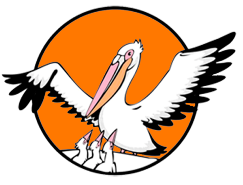 Правильность сведений, представленных в информационной карте, подтверждаю: __________________________ (_____________________________)                           (подпись)                                                (фамилия, имя, отчество участника)«____» __________ 20____ г.        форма 3Заявка на учебно-методическое обеспечение,оборудование для проведения конкурсных мероприятий очного этапаНоминация «Учитель года города Ишима»Конкурсное задание «Учебное занятие»ФИО участника конкурса, ООПредметКласс, программа, учебник.Тема урокаНеобходимое оборудование (по согласованию).	                     Конкурсное задание «Мастер-класс»ФИО участника конкурса, ООКоличество участников.Перечень необходимого оборудования.Конкурсное задание «Классный час»ФИО участника Конкурса, ОО.Класс.Количество участников.Перечень необходимого оборудования. Номинация «Воспитатель года города Ишима»Заявка на конкурсное мероприятие с детьмиФИО участника конкурса, ООВозраст детей, количествоТематикаНеобходимое оборудование (по согласованию)Номинация «Педагог-психолог  города Ишима»Конкурсное-задание  «Мастер-класс»ФИО участника Конкурса, ОО. Тема.Категория слушателей, количество.Перечень необходимого оборудования. Номинация «Учитель-дефектолог  города Ишима»Заявка на открытое занятие с детьмиФИО участника конкурса, ОО.Возраст детей, количество.Тематика.Необходимое оборудование (по согласованию).	Конкурсное задание «Мастер-класс»ФИО участника конкурса, ОО.Необходимое оборудование (по согласованию). Номинация «Педагогический дебют» (учитель)Конкурсное задание «У меня это хорошо получается»ФИО участника Конкурса, ОО.Тема.Перечень необходимого оборудования. Конкурсное задание «Урок»ФИО участника Конкурса, ОО.Название предмета, тема.УМК, КлассКоличество участников.Перечень необходимого оборудования.                      Конкурсное задание «Мастер-класс»ФИО участника конкурса, ООКоличество участников.Перечень необходимого оборудования.Номинация «Педагогический дебют» (педагог дошкольного образования)Конкурсное задание «Мероприятие с детьми»ФИО участника Конкурса, ОО.Возраст детей, количество.Тематика.Необходимое оборудование (по согласованию).СОГЛАСОВАНОПредседатель ГК профсоюзаработников образования_________ Ю.А. Громада_______________ .СОГЛАСОВАНОДиректор МКУ «Ишимскийгородской методический центр» __________ Е.Ю. Удод_______________ .	УТВЕРЖДАЮДиректор департамента по социальным вопросам____________ Н.И. Сабаева                _______________ .(фотопортрет 
46 см)Информационная карта участника городского конкурса «Педагог года города Ишима- 2021»______________________________________________ (фамилия)______________________________________________ (имя, отчество)( ____________________________________________ ) (субъект Российской Федерации)1. Общие сведения1. Общие сведенияСубъект Российской ФедерацииНаселенный пунктДата рождения (день, месяц, год)Место рожденияАдрес личного сайта, блога и т. д., где можно познакомиться с участником и публикуемыми им материалами Адреса школьного сайта в Интернете 2. Работа2. РаботаМесто работы (наименование образовательного учреждения в соответствии с уставом)Занимаемая должностьПреподаваемые предметыКлассное руководство в настоящее время, в каком классе Общий трудовой и педагогический стаж (полных лет на момент заполнения анкеты)Квалификационная категорияПочетные звания и награды (наименования и даты получения)Послужной список (места и сроки работы за последние 10 лет) Преподавательская деятельность по совместительству (место работы и занимаемая должность)3. Образование3. ОбразованиеНазвание и год окончания учреждения профессионального образованияСпециальность, квалификация по дипломуДополнительное профессиональное образование за последние три года (наименования образовательных программ, модулей, стажировок и т. п., места и сроки их получения)Знание иностранных языков (укажите уровень владения)Ученая степеньНазвание диссертационной работы (работ)Основные публикации (в т. ч. брошюры, книги)4. Общественная деятельность4. Общественная деятельностьУчастие в общественных организациях (наименование, направление деятельности и дата вступления)Участие в деятельности управляющего (школьного) советаУчастие в разработке и реализации муниципальных, региональных, федеральных, международных программ и проектов (с указанием статуса участия)5. Семья5. СемьяСемейное положение (фамилия, имя, отчество и профессия супруга) Дети (имена и возраст)6. Досуг6. ДосугХоббиСпортивные увлеченияСценические таланты7. Контакты7. КонтактыРабочий адрес с индексомДомашний адрес с индексомРабочий телефон с междугородним кодомДомашний телефон с междугородним кодомМобильный телефон с междугородним кодомФакс с междугородним кодомРабочая электронная почтаЛичная электронная почта8. Профессиональные ценности8. Профессиональные ценностиПедагогическое кредо участникаПочему нравится работать в школеПрофессиональные и личностные ценности, наиболее близкие участникуВ чем, по мнению участника, состоит основная миссия победителя конкурса «Учитель года»9. ПриложенияИнтересные сведения об участнике, не раскрытые предыдущими разделами (не более 500 слов). Интересные сведения об участнике, не раскрытые предыдущими разделами (не более 500 слов). Подборка фотографийПодборка фотографий1. Портрет 913 см;2. Жанровая (с учебного занятия, внеклассного мероприятия, педагогического совещания и т. п.);3. Дополнительные жанровые фотографии (не более 5)Фотографии предоставляются в бумажном варианте и на компакт-диске в формате JPEG («*.jpg») с разрешением 300  точек на дюйм без уменьшения исходного размера.Материалы участникаМатериалы участникаНе публиковавшиеся ранее авторские статьи и разработки участника, которые он хотел бы опубликовать в средствах массовой информации Представляется на компакт-диске в формате DOC («*.doc») в количестве не более пяти.